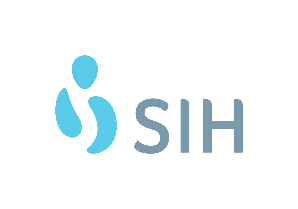 Complete all information and submit at least four weeks prior to event.Incomplete applications will not be considered.Purpose and PhilosophySouthern Illinois Healthcare and the SIH Medical Group exist to meet the needs of Southern Illinois through community leadership and compassionate care. SIH as an organization oversees sponsorship requested for all of our facilities and associated physician practices.  Funds will generally be made to not-for-profit organizations that have the greatest opportunity for positively affecting the well-being of the communities we serve.As a community-owned and not-for-profit entity dedicated to serving the needs of our region, SIH gives careful consideration to requests for financial and in-kind support as they relate to our mission, vision and values.Funding CriteriaAs sponsorship funds are limited, SIH unfortunately cannot approve all requests. Funding will be considered for events and sponsorships that meet the following criteria:Geographic Reach/Size of Audience:  Benefit the geographic area served by SIH (7 co. area) including: Franklin, Jackson, Johnson, Perry, Saline, Union, and Williamson counties.  The event/activity should reach a desirable target audience in our service area such as consumers, physicians, potential donors and community and government leaders.  The larger the target audience reached, the better value provided.Are consistent with SIH’s mission, vision and valuesDemonstrate collaboration and coordination – not duplication – with SIH services/departmentsMeet the promotional needs of our organization (SIH must receive recognition of sponsorship through the approved use of our logo in advertisements and other materials, such as t-shirts, banners, etc.)Are contributing to improved health, wellness, and positive lifestyles.Applicants must meet the following minimum requirements:Have current 501 © or equivalent not-for-profit, tax-exempt status under IRS Code Section 170, or be a governmental agency/department, public educational institute, amateur sports, or economic development agencies.Operate under written articles of incorporation and by-laws or other written documents or statutes that define the applicant’s purposes, membership, management and operation.Operate on a non-discriminatory basis in employment, recruitment of volunteers and delivery of servicesDemonstrate effective program performance and financial responsibility and accountability.Dollars to be used in southern Illinois for benefit of Southern Illinoisans in Southern Illinois.Support our leadership team’s community involvement when they represent Southern Illinois Healthcare on community boards and coalitions that contribute to or benefit our organization.Provide Southern Illinois Healthcare with an opportunity to communicate the message of our mission, vision, values and strategic priorities.Exclusivity:  If Southern Illinois Healthcare is asked to be a major sponsor, the number of major sponsors must be limited.  Ideally, Southern Illinois Healthcare would be the only health care or hospital sponsor.Public Relations/Political Sensitivities: Participation in the event will leave a positive impression within the community.It is our policy NOT to approve funding for the following:Political activities, campaigns or fundraisersScholarships except for medical careers (at VP discretion)Requests from or for individualsRequests and/or events that do not improve the well-being of the greater community we serve 
(i.e., individual team sponsorships, private events, etc.)Southern Illinois Healthcare/SIH Medical Group will only entertain one request per agency per calendar yearAs a public healthcare system, SIH provides services to all patients, regardless of their ability to pay.Some individuals may seek to defray the out-of-pocket costs of a patient’s health care by conducting fundraising events or other activities. Due to varying availability of existing policies to waive the cost of care for those deemed eligible, SIH does not participate in promoting, funding or coordinating such activities.SIH is not able to provide patients or other individuals with funds for their private use – regardless of the intent or need. Similarly, SIH cannot pay a patient’s private physician for the services provided to a patient. Patients with a need should contact SIH’s Patient Financial Services Department for assistance with accessing appropriate financial aid programs.Administrative or operational supportAnnual fund supportCapital campaignsSolicitations on health system propertiesFunding TimelineRequests must be made at least four weeks in advance.Proposals for events/projects are accepted on a year-round basis - as funds are limited, requests received earlier in the year are more apt to receive consideration.The applications are reviewed and evaluated based upon the criteria outlined above.How to Apply for FundsReview the application guidelinesDownload the application form at www.sih.netComplete the application and submit it, along with all supporting documentationSubmit completed application to:  		SIH – Community Affairs Dept.1239 East Main St.Carbondale, IL 62901*Incomplete applications will not be considered. *Name of Organization:	Date Submitted:_______________________________________________________ Event Date: ___________________________ Event/Project Name: _________________________________________________________________________________________	Contact Person:Mailing Address:City/State/Zip:         __________________________________________________________________________________	County: ___________________________________________________________________________________________	Phone:	Email:Tax Status:	Tax ID #:*Please attach W9.SPONSORSHIP DETAILAmount Requested (dollar amount)  $________________________________Have you received a donation from Southern Illinois Healthcare in the past?		Yes	or	NoIf so, how much and when?	Project/Event Description (include date, time, location, admission cost, number of people served)OTHER  DONATIONS List your major contributors to event/cause:  __________________________________________________________________Are any other fundraisers planned (or have taken place this fiscal year)? Please list:___________________________________PURPOSE Please classify your program below (select one)Health & wellness			Children, youth & education			Culture & humanitiesCivic enhancement			Other (specify)_______________________________________________Are any SIH employees actively involved in your organization?	Yes   or    NoIf yes, please list their names and functions within your organizationWhat is the primary focus of your organization? How exactly will the funds you are applying for be used? (List local projects or economic benefits. Be specific) How will this project address local community needs? How will SIH be recognized for this sponsorship?Does sponsorship include tickets, a table to be filled, golf team, etc.? ____________________________________________Is SIH logo or ad needed for event?  If so, please provide e-mail address: _________________________________________Are you looking for volunteers for your event?  YES or NO    If Yes, please provide contact information (Name, phone #, e-mail, etc.)*Please include any additional information (fliers, sponsorship level information, etc.)I certify that the information above is correct and that the sponsorship, if approved would be used solely as described above.Signature:	Date:	----------------------------------------------------------------------------------------------------------------------------------------------------------------------------------For Office Use Only:Approved / Denied (circle one)  	Signature:  ______________________________________________Denied Reason:    _____________________________________________________________________________________________Is SIH Logo or Ad needed:   Yes / No (circle one)Booth / Table / Event Participants / Other (circle one)   Other specify:____________________________________________________Check Request Completed (Date) ________________________________________________________________________________